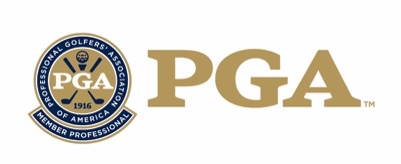 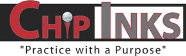 CHIP INKS GOLF JUNIOR SUMMER CAMP @Village Golf ClubTuesday, Wednesday & Thursday 9:00 AM - 12:30 PMJuly 13th, 14th & 15th  July 27th, 28th & 29th Ages 5-17 (5 years old requires an evaluation)1 DAY - $752 DAYS - $1303 DAYS - $190CAMP CURRICULUM                                                   CAMP INFO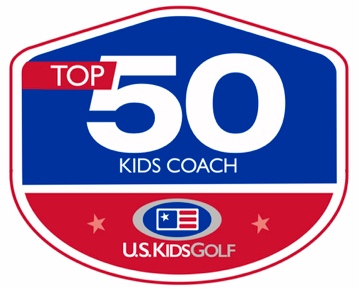 Contact Coach Chip at 561-275-9880 or GolfLessonsbyChip@gmail.com to signup Enrollment is limited to first 9 juniors